1. Краткий инвестиционный меморандумС каждым годом в нашей стране растет как внешний, так и внутренний туризм. Также расширяется география распространения малого и среднего бизнеса, что влечет за собой периодические командировки и профессиональные переподготовки, требующие передвижения по стране. Эти факторы способствуют активному росту спроса на места для проживания.Открытие гостиницы сегодня является очень актуальным и перспективным делом. Следует обратить внимание именно на средний класс, и быть нацеленными на предоставление качественных услуг по приемлемым ценам.Небольшие гостиницы — самый динамично растущий вид размещения в России.Данный бизнес-план рассчитан на город с населением более 1 млн.Основные факторы успеха:комфортабельные номера;высокое качество предоставляемых услуг;удачное месторасположение;приемлемые цены;динамично развивающийся спрос.Сумма первоначальных инвестиций составляет 12 400 000 рублей.Точка безубыточности достигается на 6 месяц работы.Срок окупаемости составляет от 18 месяцев.Средняя чистая ежемесячная прибыль 776 000 рублей.Рентабельность продаж 39%.2. Описание бизнеса, продукта или услугиВ рамках данного проекта мы рассмотрим небольшую гостиницу с 30 номерами.Выделим следующие категории номеров:двухместные «люкс» —2 (5 900руб.);одноместные «люкс» — 2 (3 900руб.);двухместные «стандарт» — 11 (4 190руб.);одноместные «стандарт» — 9 (2 790руб.);двухместные «бюджет» — 3 (3 490 руб.);одноместные «бюджет» — 3(1 790руб.).Для осуществления деятельности используем арендованное помещение площадью около 900м2. На один номер приходится порядка 20-25м2.Каждый номер включает в себя кровать, шкаф, зеркало, тумбочку, телефон, небольшой телевизор, настольную лампу, стул, кресло, мини-холодильник, сан узел с душевой кабиной. На полу — мягкий ковролин. Дизайн сделан в мягких спокойных тонах. Преобладающие цвета: бежевый, молочный, коричневый с элементами зелёного цвета в декоре — занавески и картины.Месторасположение — центр города, рядом с транспортной развязкой, кафе, ресторанами, развлекательными заведениями, банками.Оказываемые услуги в рамках гостиницы:ежедневная уборка помещение;утюг с гладильной доской;ванные принадлежности;наличие wi-fi в номерах.3. Описание рынка сбытаГостиничный бизнес последние 7 лет только набирает обороты. На графике мы видим положительную динамику уже с 2011 года, особенно большой скачок мы наблюдаем в 2016 г. Что говорит о благоприятных прогнозах для этой сферы в будущем.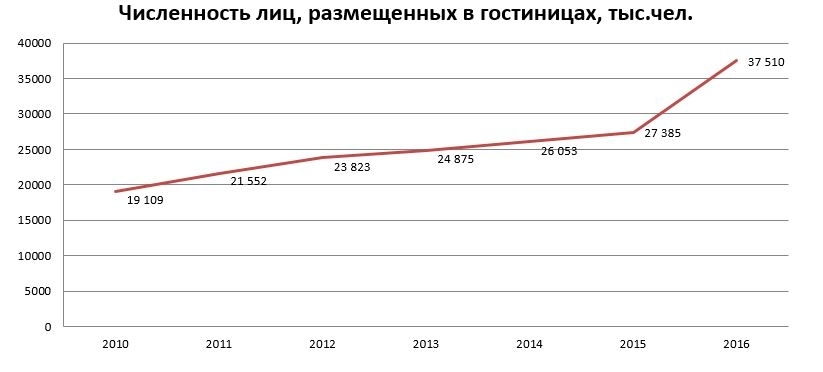 Целевая аудитория имеет очень широкий диапазон. В основном это молодые и среднего возраста люди, имеющие активную жизненную позицию, со средним уровнем достатка. На диаграмме мы видим распределение целевой аудитории по группам. Отсюда следует, что основное внимание нужно уделить именно аудитории, основной целью которой является туризм, а также образование и профессиональная подготовка. Их суммарная доля составляет 80,5%.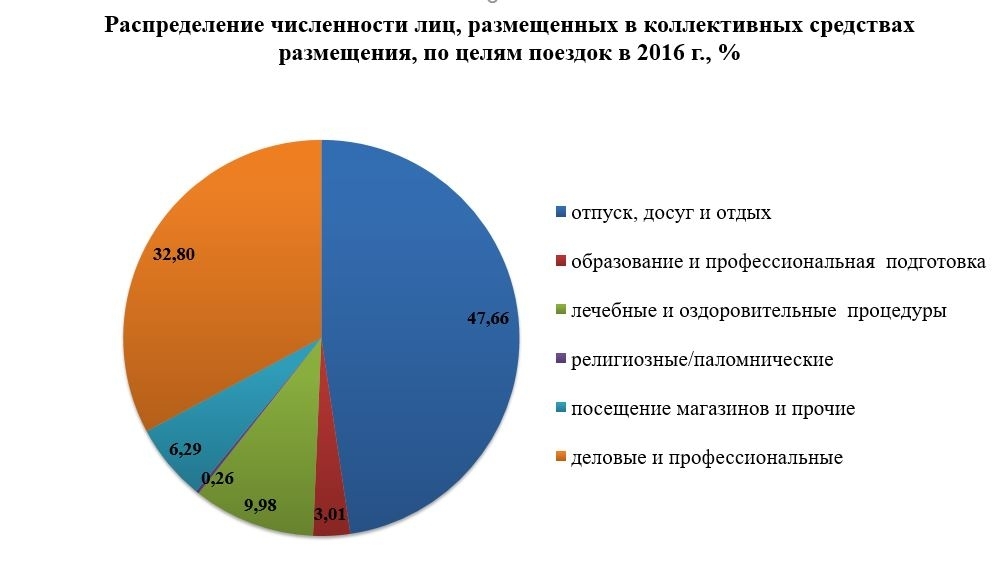 Все данные и цифры с официального сайта Росстата — gks.ru.4. Продажи и маркетингВажную роль в развитии бизнеса играет именно маркетинговая политика. Следует уделить особое внимание этому направлению, чтобы обеспечить постоянно растущий спрос.Для начала нужно создать оригинальный узнаваемый бренд и сайт компании, зарегистрироваться в социальных сетях.Сейчас главный источник рекламы — Интернет. Используйте основные каналы продвижения:реклама в Яндекс.директ;реклама в социальных сетях;регистрация в онлайн-каталогах, таких как booking.com, trivago.ru, travelline.ru.Следует обратить внимание и на офлайн размещение. Одним из эффективных методов является реклама на вокзалах и в аэропортах. Выгодным также будет сотрудничество с туристическими фирмами, бизнес-центрами и службами такси.Одним из самых результативных и проверенных способов развития является сарафанное радио. Ваше внимание всегда должно быть направлено на сервис, на улучшение качества оказываемых услуг. Рынок сейчас динамично развивается и нужно постоянно находиться в курсе всех изменений, чтобы всегда иметь конкурентное преимущество. Довольный клиент — это гарант вашего постоянного развития и масштабирования. Плюсом станет, если ваши посетители будут оставлять отзывы с фотографиями и видео в интернете и социальных сетях.В ваших силах сделать так, чтобы, побывав у вас однажды, гость захотел возвращаться к вам снова и снова.А для постоянных клиентов создайте систему лояльности. Чтобы уже на второй приезд человек выбрал именно вашу гостиницу, ведь там у него есть скидка и специальный подарок.5. План производстваКлючевая цель — открытие гостиницы и максимизация прибыли.Календарный план открытия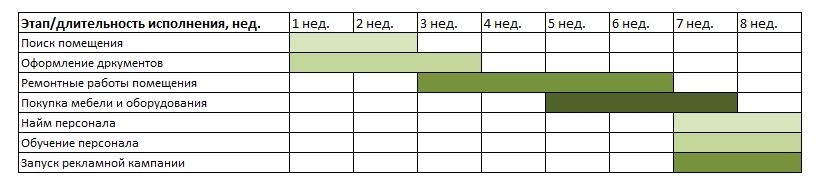 Прежде чем приступать к открытию рекомендуем внимательно ознакомиться со следующими документами, чтобы чётко понимать все особенности и нюансы данного вида бизнеса:1. ГОСТ Р 50645-94 «Туристско-экскурсионное обслуживание. Классификация гостиниц» (01/07/1994);2. ГОСТ Р 51185-98 «Туристские услуги. Средства размещения. Общие требования» (01/01/1999);3. «Правила предоставления гостиничных услуг в РФ» от 25 апреля 1997 года № 490;4. Закон РФ «Об основах туристической деятельности в РФ» (24/11/1996) № 132-ФЗ.Обзор рынка недвижимости для подбора оптимального помещения.Основные параметры выбора местоположения гостиницы:центр города/близлежащие районы;транспортная развязка;наличие в шаговой доступности кафе, ресторанов, развлекательных заведений, магазинов, банков;линия домов: первая или вторая;Характеристика помещения:площадь помещения 900 м2;отдельный вход с улицы или с торца;наличие парковки;наличие всех необходимых коммуникаций: горячее и холодное водоснабжение, электроэнергия, вентиляция, канализация.

Оформление документов.Оформление юридического лица. (ИП, ООО)Регистрация в налоговых органах. (ОКВЭД: 55.12 — деятельность гостиниц без ресторанов)Выбор системы налогообложения. (УСН, доходы — 6%)Документы о регистрации кассового аппарата в налоговой инспекции.Заключение договора аренды. (Договор составляется опытным юристом)Получение разрешения на перепланировку в БТИ.Документы, подтверждающие соответствие требованиям санитарной, технической, пожарной, экологической безопасности.Регистрация вывески в органах местного самоуправления.Договоры на оказание услуг сторонними организациями. Сюда входят коммунальные услуги, охрана помещения, инкассация, техническое обслуживание.Проведение ремонтных работ, установка мебели и оборудования.Следует внимательно отнестись к выбору строительной бригады. Ремонт нужно сделать качественно и в короткие сроки. Обратитесь к проверенным компаниям с опытом работы и проектами с положительными отзывами. Постоянно контролируйте процесс, внося коррективы и вовремя отвечая на вопросы, возникающие во время работы.Используйте в строительстве и обустройстве только качественные материалы, мебель и оборудование. Выбирайте надежных поставщиков с высокой репутацией на рынке. В данном процессе важна разумная экономия с видением долгосрочных перспектив проекта.6. Организационная структураПравильно подобранная команда — это основной ключ к успеху организации. Ведь очень важно на пути к цели иметь надежный и сплоченный коллектив.Список обслуживающего персонала:директор (управляющий) — 1 человек;работники на ресепшн — 4 человека;агент по бронированию номеров — 1 человек;менеджер по рекламе — 1 человек;бухгалтер — 1 человек;уборщицы — 6 человек.Общее количество персонала — 14 человек.Первое время роль управляющего может занять сам собственник бизнеса, чтобы наладить все процессы в организации.Ресепшн — лицо гостиницы. Именно от приветливости и отзывчивости его работников зависит первое впечатление от вашего комплекса.Основные требования к данной должности: приятный, доброжелательный внешний вид, гибкость, умение работать в режиме многозадачности, стрессоустойчивость, грамотная и легко воспринимаемая речь.К остальному персоналу предъявляются следующие требования:наличие опыта работы;профессионализм;активность;дисциплинированность;честность;ответственность;нацеленность на результат.Уборщицы, агент по бронированию номеров и бухгалтер имеют фиксированную заработную плату — 15 000, 25 000 и 15 000 руб. соответственно. У остального персонала есть окладная часть и премиальная. Надбавка к основной выплате начисляется при месячной заполняемости гостиницы более 70% и рассчитывается следующим образом:управляющий — оклад 50 000 руб. + 0,6% от выручки;работник ресепшна — оклад 15 000 руб. + 0,2% от выручки;менеджер по рекламе — оклад 20 000 руб. + 0,5% от выручки.Фонд оплаты труда 1-ого года реализации проекта, руб.Фонд оплаты труда 2-ого года реализации проекта, руб.7. Финансовый планИнвестиционные затраты на открытие данного бизнеса составляют 12 400 000 руб.ЗАТРАТЫ НА ОРГАНИЗАЦИЮ БИЗНЕСА, руб.План продаж составляется исходя из заполняемости гостиницы. Прогнозируется постепенное увеличение объёмов продаж в первые 10 месяца реализации проекта. Месячная заполняемость от 70% считается очень хорошим показателем, суточная же в некоторые дни может достигать 100%. В плане продаж наблюдаются сезонные изменения. Это связано с праздничными днями и каникулами. Заполняемость гостиницы растет в майские и новогодние праздники, в весенние, летние и осенние каникулы.Базовый сценарий является реалистичным, и проект обладает резервом увеличения объемов продаж в случае удачного вхождения на рынок.План продаж 1-ого года реализации проекта, руб.План продаж 2-ого года реализации проекта, руб.В ежемесячные затраты входят как постоянные, так и переменные издержки (прямые расходы), зависящие от объемов продаж.В таблице представлены усредненные ежемесячные издержки.ЕЖЕМЕСЯЧНЫЕ ЗАТРАТЫ, руб.Финансовый результат за первые 2 года деятельности представлен в следующих таблицах. Средняя чистая прибыль за первые 2 года работы составляет 775 690 руб.Финансовый результат 1-ого года реализации проекта, руб.Финансовый результат 2-ого года реализации проекта, руб.При горизонте планирования 3 года можно выделить следующие экономические показатели:Срок окупаемости составляет 19 месяцев;Дисконтированный срок окупаемости — 21 месяц;Чистый дисконтированный доход — 11 317 678 руб.;Индекс прибыльности — 1,91;Внутренняя норма рентабельности — 36%.8. Факторы рискаГостиничный бизнес — это крупное дело, перед началом которого необходимо обдумать все плюсы и минусы. Обратите внимание на основные риски, с которыми можете столкнуться во время осуществления деятельности и будьте готовы к их предотвращению.Это может быть неверный выбор месторасположения отеля, конкуренция с другими гостиничными объектами, находящимися вокруг, командеа в которой мало профессионалов.1. Риск аварий и катастроф в сфере жилищно-коммунального хозяйства.Заключите договор с ответственной и надежной компанией, чтобы даже при наступлении аварий, она устранялась в короткое время.2. Риск повреждения или утраты имущества.За порчу имущества и нарушения правил безопасности предусмотрите штрафные санкции для клиентов.3. Риск потери репутации.Внимательно следите за отзывами и жалобами. Разрешайте конфликтные ситуации спокойно и быстро.Если вы будете вовремя реагировать на возникающие ситуации, которые могут привести к негативным последствиям, вам обеспечено стабильное развитие и устойчивое положение на рынке.1 месяц2 месяц3 месяц4 месяц5 месяц6 месяцУправляющий (окладная часть)50 00050 00050 00050 00050 00050 000Управляющий (премиальная часть)6 4947 998Работник ресепшна (окладная часть), 4 чел.60 00060 00060 00060 00060 00060 000Работник ресепшна (премиальная часть), 4 чел.8 65910 665Менеджер по рекламе (окладная часть)20 00020 00020 00020 00020 00020 000Менеджер по рекламе (премиальная часть)5 4126 665Агент по бронированию номеров25 00025 00025 00025 00025 00025 000Бухгалтер15 00015 00015 00015 00015 00015 000Уборщица, 6 чел.90 00090 00090 00090 00090 00090 000Начисления на ФОТ78 00078 00078 00078 00078 00078 000Итого:338 000338 000338 000338 000358 564363 3297 месяц8 месяц9 месяц10 месяц11 месяц12 месяцУправляющий (окладная часть)50 00050 00050 00050 00050 00050 000Управляющий (премиальная часть)10 03611 61712 98813 33114 36614 664Работник ресепшна (окладная часть), 4 чел.60 00060 00060 00060 00060 00060 000Работник ресепшна (премиальная часть), 4 чел.13 38215 48917 31717 77419 15419 552Менеджер по рекламе (окладная часть)20 00020 00020 00020 00020 00020 000Менеджер по рекламе (премиальная часть)8 3639 68110 82311 10911 97112 220Агент по бронированию номеров25 00025 00025 00025 00025 00025 000Бухгалтер15 00015 00015 00015 00015 00015 000Уборщица, 6 чел.90 00090 00090 00090 00090 00090 000Начисления на ФОТ78 00078 00078 00078 00078 00078 000Итого:369 781374 787379 129380 214383 491384 43613 месяц14 месяц15 месяц16 месяц17 месяц18 месяцУправляющий (окладная часть)50 00050 00050 00050 00050 00050 000Управляющий (премиальная часть)16 13713 33113 97213 52114 95615 235Работник ресепшна (окладная часть), 4 чел.60 00060 00060 00060 00060 00060 000Работник ресепшна (премиальная часть), 4 чел.21 51517 77418 62918 02819 94120 314Менеджер по рекламе (окладная часть)20 00020 00020 00020 00020 00020 000Менеджер по рекламе (премиальная часть)13 44711 10911 64311 26812 46312 696Агент по бронированию номеров25 00025 00025 00025 00025 00025 000Бухгалтер15 00015 00015 00015 00015 00015 000Уборщица, 6 чел.90 00090 00090 00090 00090 00090 000Начисления на ФОТ78 00078 00078 00078 00078 00078 000Итого:389 099380 214382 245380 817385 360386 24513 месяц14 месяц15 месяц16 месяц17 месяц18 месяцУправляющий (окладная часть)50 00050 00050 00050 00050 00050 000Управляющий (премиальная часть)16 13713 33113 97213 52114 95615 235Работник ресепшна (окладная часть), 4 чел.60 00060 00060 00060 00060 00060 000Работник ресепшна (премиальная часть), 4 чел.21 51517 77418 62918 02819 94120 314Менеджер по рекламе (окладная часть)20 00020 00020 00020 00020 00020 000Менеджер по рекламе (премиальная часть)13 44711 10911 64311 26812 46312 696Агент по бронированию номеров25 00025 00025 00025 00025 00025 000Бухгалтер15 00015 00015 00015 00015 00015 000Уборщица, 6 чел.90 00090 00090 00090 00090 00090 000Начисления на ФОТ78 00078 00078 00078 00078 00078 000Итого:389 099380 214382 245380 817385 360386 245Регистрация, оформление документов100 000Аренда900 000Затраты на ремонтные работы4 000 000Мебель и оборудование6 500 000Средства и материалы150 000Реклама250 000Резервный фонд500 000Итого12 400 0001 месяц2 месяц3 месяц4 месяц5 месяц6 месяцЗаполняемость22%28%30%31%33%42%Количество дней в месяце312831303130Количество мест464646464646Средний чек2 3002 3002 3002 3002 3002 300Выручка (доходы)721 556829 472983 940983 9401 082 3341 333 0807 месяц8 месяц9 месяц10 месяц11 месяц12 месяцЗаполняемость51%61%66%70%73%77%Количество дней в месяце313031303130Количество мест464646464646Средний чек2 3002 3002 3002 3002 3002 300Выручка (доходы)1 672 6981 936 1402 164 6682 221 8002 394 2542 443 98013 месяц14 месяц15 месяц16 месяц17 месяц18 месяцЗаполняемость82%70%71%71%76%80%Количество дней в месяце313031303130Количество мест464646464646Средний чек2 3002 3002 3002 3002 3002 300Выручка (доходы)2 689 4362 221 8002 328 6582 253 5402 492 6482 539 20019 месяц20 месяц21 месяц22 месяц23 месяц24 месяцЗаполняемость84%81%69%70%75%80%Количество дней в месяце313031303130Количество мест464646464646Средний чек2 3002 3002 3002 3002 3002 300Выручка (доходы)2 755 0322 570 9402 263 0622 221 8002 459 8502 539 200Аренда торгового помещения450 000Реклама100 000ФОТ374 000Услуги охраны15 000Коммунальные расходы100 000Расходные материалы20 000Техническое обслуживание20 000Непредвиденные расходы50 000Итого:1 129 0001 месяц2 месяц3 месяц4 месяц5 месяц6 месяцВыручка721 556829 472983 940983 9401 082 3341 333 080(-) Ежемесячные затраты1 073 0001 073 0001 073 0001 073 0001 093 5641 098 329(=) Валовый доход— 351 444— 243 528— 89 060— 89 060— 11 230234 751(-) Налоги УСН (6%)43 29349 76859 03659 03664 94079 985(=) Чистая прибыль— 394 737— 293 296— 148 096— 148 096— 76 170154 767(=) Чистая прибыль нарастающим итогом— 394 737— 688 034— 836 130— 984 226— 1 060 397— 905 6307 месяц8 месяц9 месяц10 месяц11 месяц12 месяцВыручка1 672 6981 936 1402 164 6682 221 8002 394 2542 443 980(-) Ежемесячные затраты1 104 7811 109 7871 114 1291 115 2141 118 4911 119 436(=) Валовый доход567 917826 3531 050 5391 106 5861 275 7631 324 544(-) Налоги УСН (6%)100 362116 168129 880133 308143 655146 639(=) Чистая прибыль467 555710 185920 659973 2781 132 1081 177 906(=) Чистая прибыль нарастающим итогом— 438 075272 1101 192 7692 166 0473 298 1554 476 06013 месяц14 месяц15 месяц16 месяц17 месяц18 месяцВыручка2 689 4362 221 8002 328 6582 253 5402 492 6482 539 200(-) Ежемесячные затраты1 124 0991 115 2141 117 2451 115 8171 120 3601 121 245(=) Валовый доход1 565 3371 106 5861 211 4131 137 7231 372 2881 417 955(-) Налоги УСН (6%)161 366133 308139 719135 212149 559152 352(=) Чистая прибыль1 403 971973 2781 071 6941 002 5101 222 7291 265 603(=) Чистая прибыль нарастающим итогом5 880 0316 853 3097 925 0038 927 51310 150 24211 415 84519 месяц20 месяц21 месяц22 месяц23 месяц24 месяцВыручка2 755 0322 570 9402 263 0622 221 8002 459 8502 539 200(-) Ежемесячные затраты1 125 3461 121 8481 115 9981 115 2141 119 7371 121 245(=) Валовый доход1 629 6861 449 0921 147 0641 106 5861 340 1131 417 955(-) Налоги УСН (6%)165 302154 256135 784133 308147 591152 352(=) Чистая прибыль1 464 3841 294 8361 011 280973 2781 192 5221 265 603(=) Чистая прибыль нарастающим итогом12 880 22914 175 06515 186 34516 159 62317 352 14518 617 748